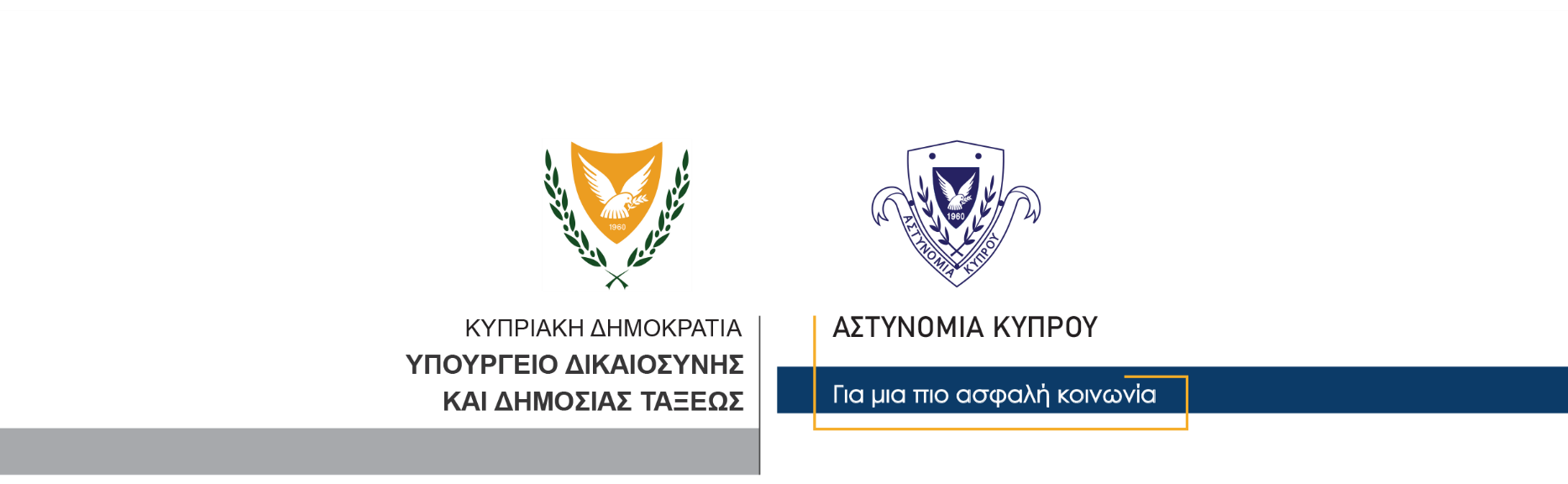 4 Μαρτίου, 2023  Δελτίο Τύπου 5Υπό πενθήμερη κράτηση 20χρονος για υπόθεση παράνομης κατοχής περιουσίαςΆντρας ηλικίας 20 ετών ο οποίος είχε συλληφθεί για διευκόλυνση των ανακρίσεων σχετικά με διερευνώμενη υπόθεση παράνομης κατοχής περιουσίας, οδηγήθηκε σήμερα ενώπιον του Επαρχιακού Δικαστηρίου Λευκωσίας το οποίο εξέδωσε διάταγμα πενθήμερης κράτησης του. Ο Αστυνομικός Σταθμός Στροβόλου συνεχίζει τις εξετάσεις.  		    Κλάδος ΕπικοινωνίαςΥποδιεύθυνση Επικοινωνίας Δημοσίων Σχέσεων & Κοινωνικής Ευθύνης